1. Proceso de identificación de la necesidad de implantar las recomendaciones y situación basal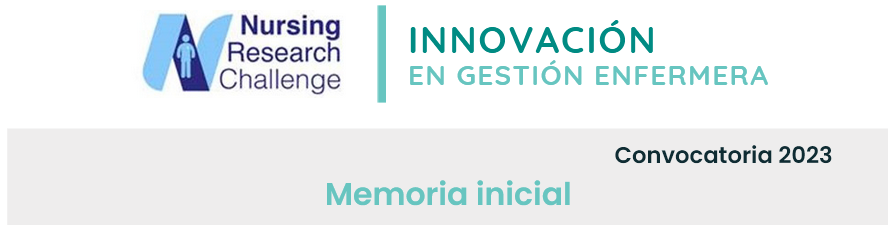 Se realiza análisis de situación a través de metodología DAFO. Para ello, se establecen reuniones con la Dirección de Enfermería, con diferentes Unidades de Enfermería y Unidad de Investigación. Se identifican los siguientes puntos débiles: actividad investigadora escasa, falta de conocimientos específicos en la materia, falta de líneas comunes de investigación en enfermería, la gran mayoría de la actividad recae sobre los mismos profesionales, casi en su totalidad ligada a estudios de postgrado y resultados del ámbito asistencial, escasa difusión y divulgación de resultados en revistas de alto impacto, libros y monografías. Falta de infraestructura y equipo investigador consolidado.Como puntos fuertes nos encontramos la apuesta de la Dirección de Enfermería por el impulso y visibilidad de la investigación enfermera, apoyo del Instituto de Investigación, intensificación de dos enfermeras, apoyo metodológico de la Unidad de Investigación, tercera edición del curso de formación en investigación, alta representación en Jornadas y Congresos con obtención de múltiples premios en el último año. Detectamos como amenaza y a la vez como oportunidad, el recambio de profesionales que se va a producir por la incorporación de la OPE. La adhesión al Proyecto NRC- ANDE, nos brinda la posibilidad de corregir nuestras debilidades implantando recomendaciones priorizadas para cada Eje Estratégico, dirigidas al fomento de la investigación enfermera, buscando excelencia en los cuidados, lo que repercutirá de manera directa en la seguridad y satisfacción del paciente. 2. Listado, por orden de prioridad, de las recomendaciones de cada eje de la institución 3. Descripción del proceso de implantación (estrategia, actividades, evaluación y recursos)4. Responsable, equipo o estructura constituida para acometer la propuesta y su interacción.Para acometer la propuesta contamos con la Unidad de Investigación e Innovación de enfermería compuesta por: un Supervisor de Área, una enfermera de investigación y un enfermero de innovación para dar soporte metodológico y técnico. Además, existe relación de colaboración directa con el Servicio de informática y el Instituto de Investigación Princesa; este último ha propiciado la intensificación al cincuenta por ciento de jornada laboral de dos enfermeras. La Formación continuada se trabajará en coordinación con la Supervisora de Área funcional y para la interacción, nos apoyaremos en todas a las Comisiones y Grupos de trabajo que dependen de la Dirección de Enfermería.5. Cronograma de implantación de recomendaciones, con actividades a realizar y responsables. EJE 1Creación red de Investigación Enfermera (equipo de enfermeras consultoras y referentes en investigación) dependientes de la Unidad de Investigación.EJE 1Creación de base de datos de enfermeras investigadoras de la institución con líneas o interés científico.EJE 2Impulso de la formación continuada en metodología de la investigación.EJE 2Acceso de los profesionales, a herramientas y recursos de apoyo metodológico.EJE 3Comunicación eficaz de convocatorias, premios, becas y ayudas de diferentes instituciones. EJE 3Creación de foros de encuentro para profesionales: feedback/difusión de resultados de proyectos.EJE 4Favorecer la inclusión de enfermeras en los diferentes grupos de investigación del Hospital.EJE 4Participación en foros y comunicación para fomentar sinergias en proyectos multicéntricos.EJE 5Conciliación de la práctica asistencial con la investigación clínica.EJE 5Presencia en foros y eventos científicos. EJE 6Incorporación de la perspectiva del paciente en las investigaciones que se desarrollen.EJE 6Identificación de necesidades de investigación al evaluar la práctica asistencial incluyendo la perspectiva del paciente.ESTRATEGIAACTIVIDADESEVALUACIÓNRECURSOSEstablecer un grupo estable de investigación para asesoramiento y desarrollo de proyectos.Creación equipo de Investigación Enfermera (consultoras y referentes).Base de datos enfermeras que realizan investigación.Nº de enfermeras consultoras y referentes de investigación y/o innovación.Existencia de una base de datos de enfermeras interesadas en investigar.HumanosDirección de Enfermería.Instituto de Investigación.Servicio de informática.Servicio de biblioteca hospitalaria.Supervisor Área I+D+i Enfermera de investigación.Enfermero de innovación.Enfermeras intensificadas.MaterialesAulas equipadas para docencia.Despachos de trabajo.Equipos informáticos.Programas de diseño gráfico.Programas análisis estadísticoReforzar el alcance del plan formativo en investigación de enfermería.Favorecer acceso a herramientas y recursos metodológicos.Diversificar las acciones formativas: sesiones, píldoras formativas…Nº de acciones formativas.Nª de profesionales que asisten HumanosDirección de Enfermería.Instituto de Investigación.Servicio de informática.Servicio de biblioteca hospitalaria.Supervisor Área I+D+i Enfermera de investigación.Enfermero de innovación.Enfermeras intensificadas.MaterialesAulas equipadas para docencia.Despachos de trabajo.Equipos informáticos.Programas de diseño gráfico.Programas análisis estadísticoReforzar el alcance del plan formativo en investigación de enfermería.Favorecer acceso a herramientas y recursos metodológicos.Diseño de repositorio en WEB con herramientas de apoyo metodológico.Existencia de repositorio WEB  de investigación con herramientas y recursos metodológicos.HumanosDirección de Enfermería.Instituto de Investigación.Servicio de informática.Servicio de biblioteca hospitalaria.Supervisor Área I+D+i Enfermera de investigación.Enfermero de innovación.Enfermeras intensificadas.MaterialesAulas equipadas para docencia.Despachos de trabajo.Equipos informáticos.Programas de diseño gráfico.Programas análisis estadísticoProponer y apoyar iniciativas para desarrollar líneas de investigación en cuidados facilitando la difusión y publicación de trabajos de investigación. Desarrollo de líneas de investigación en cuidados Elaboración de Plan de comunicación internaNº de proyectos desarrollados de enfermería enmarcados en una línea de cuidados.Existencia de un plan de comunicación interna para la difusión de convocatorias. HumanosDirección de Enfermería.Instituto de Investigación.Servicio de informática.Servicio de biblioteca hospitalaria.Supervisor Área I+D+i Enfermera de investigación.Enfermero de innovación.Enfermeras intensificadas.MaterialesAulas equipadas para docencia.Despachos de trabajo.Equipos informáticos.Programas de diseño gráfico.Programas análisis estadísticoProponer y apoyar iniciativas para desarrollar líneas de investigación en cuidados facilitando la difusión y publicación de trabajos de investigación. Organización y participación en foros científicos y encuentros de investigación. Apoyo, asesoramiento, técnico de trabajos de investigación liderados por enfermeras.Incorporación de la perspectiva del paciente en las investigacionesNº asistencia de enfermeras a foros científicos.Nº de encuentros organizados en la propia institución.Nº proyectos monitorizados liderados por enfermeras.Nº de estudios que contemplen la perspectiva del paciente.HumanosDirección de Enfermería.Instituto de Investigación.Servicio de informática.Servicio de biblioteca hospitalaria.Supervisor Área I+D+i Enfermera de investigación.Enfermero de innovación.Enfermeras intensificadas.MaterialesAulas equipadas para docencia.Despachos de trabajo.Equipos informáticos.Programas de diseño gráfico.Programas análisis estadísticoRESPONSABLESFAACTIVIDADESMESESMESESMESESMESESMESESMESESMESESMESESMESESMESESMESESMESES123456789101112Supervisor Área I+D+iFASE 1   Identificación de enfermeras consultoras y referentes en investigación.   Constitución grupo de trabajo.Enfer. Investigación e innovacion FASE 1   Base de datos de enfermeras con actividad investigadora.   Apoyo, y asesoramiento de trabajos de investigación.SA de Formacion FASE 1   Diversificación de las acciones formativas orientadas a investigación. .Supervisor Área I+D+iFASE 2   Diseño de repositorio con herramientas y recursos de apoyo    metodológico en una WEB de investigación Enfermera.Supervisor Área I+D+iFASE 2   Elaboración de un plan de comunicación interna:  difusion de eventos,   convocatorias, premios, noticias albergado en Web de investigación.   Promover desarrollo de líneas de investigación en cuidados.Supervisor Área I+D+I      Enfermera de investigaciónFASE3   Desarrollo líneas de investigación en cuidados.   Organización de foros de encuentro, comunicación entre grupos de   Investigación.Dirección enfermeríaFASE3   Participación en la asistencia de eventos, jornadas, foros científicos.Enfermeras intensificadasFASE3   Realización de estudios incorporando perspectiva del paciente.   Identificación de necesidades del ámbito asistencial incluyendo la   perspectiva del paciente.